Příklad navrženého a vyrobeného stojanového věšáku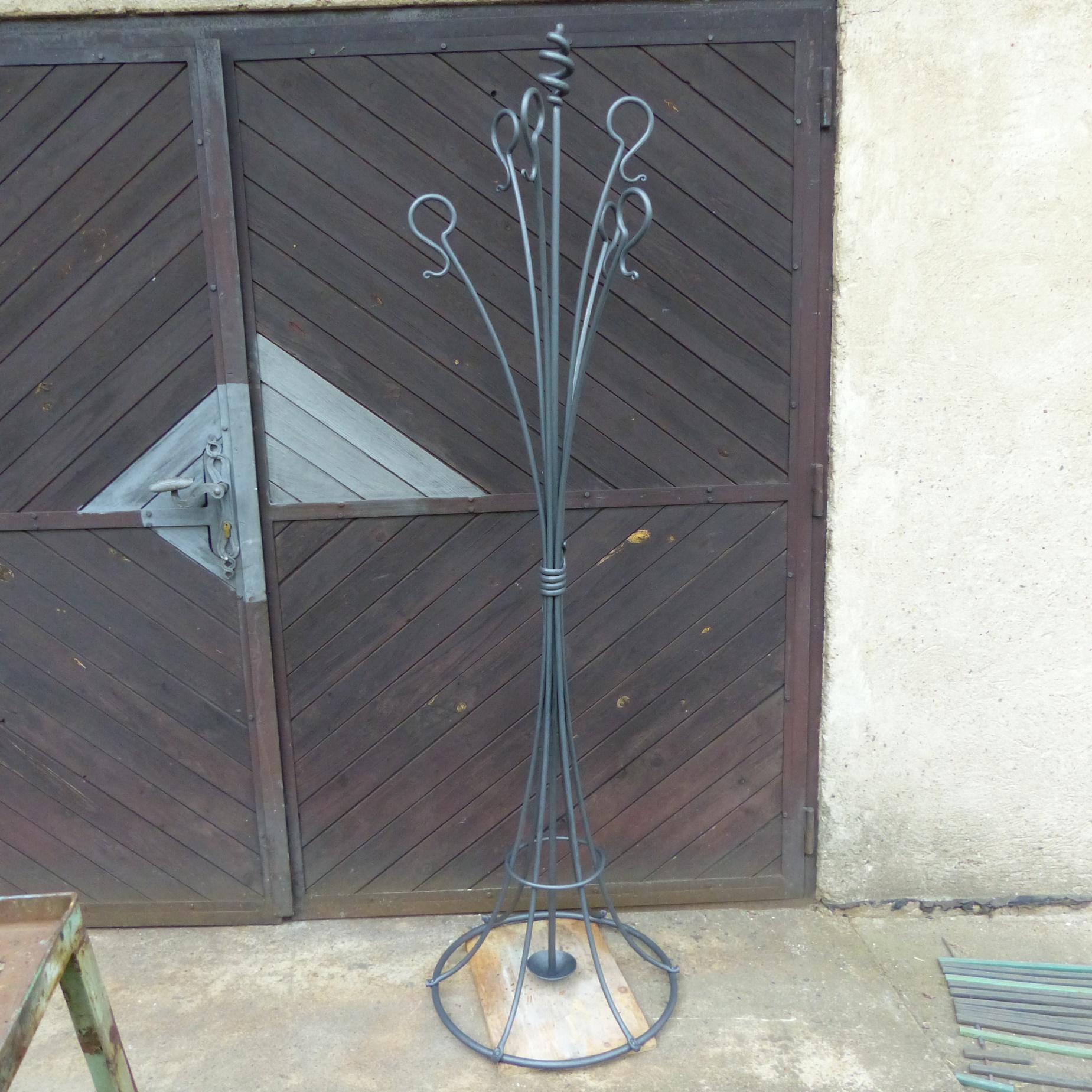 